CURRICULUM VITAE di Urso ValentinaNata il 09/02/1990 a Modena (ITALIA).Residente in Via Braghiroli 31, 41125.Cell: 349 5034173Email: valentina.urso90@gmail.com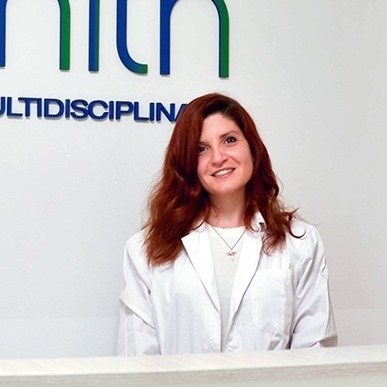 ISTRUZIONE E FORMAZIONE
• 2009: Diploma di maturità conseguito presso Il Liceo Scientifico Alessandro Tassoni a Modena.
• 2009-2012: Laurea in Ostetricia presso l’Università degli studi di Modena e Reggio Emilia, con      votazione di 110/110.
• Titolo della tesi: “L’utilizzo del sistema Ht7 nella donna in gravidanza”.
• Marzo 2013-Ottore  2013: Corso di Perfezionamento in Uroriabilitazione presso L’Università degli studi di Roma Tor Vergata, con votazione 110/110. Titolo della tesi: “Progetto di  un ambulatorio di   rieducazione/riabilitazione del pavimento pelvico in consultorio”.18 Agosto 2016 Conseguimento del Diploma di Insegnante Infantile (AIMI-BOLOGNA)Il 17 Maggio 2017 riconoscimento in quanti Istruttore di Acquaticità in Gravidanza (MIPA PADOVA)Tra il 2018 e il 2021 ha frequentato i corsi EDI-ERMES sulla Riabilitazione Pelvi-perineale:La Riabilitazione della Stipsi (MILANO)Dolore Pelvi-Perineale (MILANO)Disfunzioni della Sessualità, presa in carica Riabilitativa (MILANO)Rieducazione Post-Prostatectomia nella Disfunzione erettile e nell’Incontinenza Urinaria.Il 19 Maggio 2019 svolge il corso annuale per diventare Consulente Sessuale di Base (MESTRE)Il 13 Settembre 2020 conclude il percorso diventando Consulente Sessuale Avanzato(MESTRE)Il 21 Aprile 2021 assume il titolo di Facilitatore Mindfulness , insegnamento che tuttora integra con i trattamenti pelvi-perinealeIl 30 Maggio 2021 assume il titolo di Esperto in Riabilitazione Pelvi-perineale in seguito al Master Internazionale di Riabilitazione Perineale presso l’Edy-Academy di Milano.Attualmente iscritta al corso La Ginnastica Posturale e gli Esercizi Ipopressivi secondo il metodo Ibanez presso la piattaforma fad StudioGest formazione in sanità.
ESPERIENZA LAVORATIVA
• 2009-2012: Tirocinio formativo come Ostetrica presso Policlinico di Modena, Via del Pozzo n.7, con impiego complessivo di 2200 ore.• 17 Giugno- 20 Dicembre 2013: Volontariato presso il Consultorio Familiare di Castelfranco Emilia, Corso Martiri 368, con impiego complessivo di 364 ore.• 1 Luglio 2013-31 Dicembre 2014: contratto a tempo determinato presso Salus Coperativa (centro prelievi), Massa finalese, Via Gesuè Carducci n.2.•  Marzo 2013-Ottore  2013: Tirocinio formativo come Uroriabilitatore presso Ospedale Pubblico di Tor Vergata di Roma, Via di Tor Vergata, con impego complessivo di 250 ore.
• 3 Novembre 2013-31 Marzo 2014: Volontariato presso Policlinico di Modena nell’ambulatorio di Incontinenza Urinaria, Via del Pozzo n.71, con impiego complessivo di 122 ore.• Da gennaio 2014 esercita in libera professione attività di Ostetrica Uroriabilitatrice ( professionista che si occupa della rieducazione/ riabilitazione del pavimento pelvico) presso diversi Ambulatori della provincia di Modena; quelli attuali sono:Benefix (Piazza Ilaria Alpi n.8, Nonantola)Zenith(Via Vellani Marchi n.20, Modena)Polistudio Solmi (Via Vandelli n.4, Montale)PCM Poliambulatorio Chirurgico Modenese (Via Arquà n.5, Modena)CMC (Via Radici Nord 31/A, Castellarano)Ha organizzato in passato Congressi, Corsi Pre-Parto e Corsi di Ginnastica Pelvica preventiva presso:Piscine Dogali dal 1 Giugno 2017 (Modena)Associazione culturale il Sentiero dell’Armonia (Formigine)Associazione culturale l’Albero dei Talenti (Nonantola)Associazione culturale lo Spazio del se (Vignola)Dal 17 Marzo 2015 al 17 Marzo 2015 si trova a sospendere temporaneamente l’attività libero professionale per sostituire un’ aspettativa presso il reparto di Ostetricia e Ginecologia dell’ospedale di Mirandola (Via Fogazzaro 6-41037) con le mansioni di Ostetrica. Dal 14 Gennaio 2016 riprende rapporti con Salus Cooperativa (centro prelievi) in collaborazione libero professionale che si conclude definitivamente il 5 Settembre 2017.Il 5 Settembre 2017 collabora per un paio d’anni, sempre in regime libero professionale, con il centro prelievi Test di Modena (Viale Verdi, 63).
MADRE LINGUA: ItalianoALTRE LINGUE: IngleseCapacità di lettura: BuonaCapacità di scrittura: BuonaCapacità di espressione: BuonaIN POSSESSO DI PATENTE BALTRE COMPETENZA/CAPACITA’:CAPACITA’ E COMPETENZE RELAZIONALI:  Ho sviluppato buone capacità relazionali con la collettività e il singolo durante il mio corso di formazione, in particolare ho imparato a rapportarmi in modo consono alle diverse tipologie di pazienti e ho acquisito un buon livello di team-working. CAPACITA’ E COMPETENZE ORGANIZZATIVE: Ho buone competenze organizzative per quanto riguarda la pianificazione dei miei compiti, apprese durante il mio corso di formazione.CAPACITA’ E COMPETENZE TECNICHE: Buona conoscenza di programmi informatici quali Microsoft Excel, Microsoft Word, Power Point Microsoft, programmi di ricerca bibliografica (Pub Med), ricerca in rete con diversi browser (Internet Explorer, Mozzilla Fire Fox, Google Chrome), programmi di posta elettronica, social network, programmi  sanitari per la riabilitazione del pavimento pelvico (Neurotrac Software). Attrezzature specifiche: Elettrocardiogramma, sfigmomanometro manuale ed elettrico, sonicaid, cardiotocografo, defibrillatore semiautomatico, ecografo ginecologico (ecografia di base), Biofeedback, Elettrostimolatore e apparecchiature di Diatermia (INDIBA per Riabilitazione Pavimento Pelvico) e macchine d’Onde d’Urto per il trattamento della Diastasi dei Retti nel dopo parto.CAPACITA’ ARTISTICHE: Impiego il tempo libero prendendo lezioni di canto , suonando con vari e gruppi e esibendomi talvolta in spettacoli. Inoltre nutro uno spiccato interesse per la lettura (sia classici che non) e film.Partecipazione a numerosi eventi formativi nazionali; in particolare:  -4/5/25/26 febbraio 2017 primo e secondo modulo del corso “GUIDA AL PERINEO conoscerlo per amarlo: strategie di attenzione e cura”(Milano)-24 Gennaio 2015. Sesto corso di Aggiornamento “La Patologia vulvo-perineale” (Milano)-13/14/27/28 settembre 2014 evento formativo Perineo, conoscerlo per amarlo, strategia di attenzione e cura.-23 gennaio 2013. Corso di aggiornamento: “Il protocollo operativo del modello di sorveglianza della mortalità materna” presso Azienda Unità Sanitaria Locale di Modena.-23 gennaio 2013. Corso di aggiornamento: “La mortalità materna in Italia e il modello di sorveglianza dell’Istituto Superiore di Sanità” presso Azienda Unità Sanitaria Locale di Modena.-18 gennaio 2013. Corso di formazione: “Il protocollo provinciale del diabete in gravidanza” presso Azienda Unità Sanitaria Locale di Modena.-1 Ottobre 2012. Convegno: “Io no ho più paura, il benessere psicosociale dopo il terremoto in Emilia: dalla ricerca all’intervento” presso Facoltà di Medicina e Chirurgia università di Modena e Reggio Emilia.-29-31 Marzo 2012. Congresso Regionale: “Donne allo specchio” presso Centro Famiglia di Nazareth, Modena.-12 Dicembre 2011. Corso: “Abilitazione alla rianimazione cardio-polmonare di base e all’uso del defibrillatore semiautomatico secondo le linee guida internazionali” presso Facoltà di Medicina e Chirurgia università di Modena e Reggio Emilia.-11 Novembre 2011. Corso: “La scelta informata del parto” presso Facoltà di Medicina e Chirurgia università di Modena e Reggio Emilia.-24 Maggio 2011. Seminario: “The WHO Framework Convention on Tabacco Control” presso Facoltà di Medicina e Chirurgia università di Modena e Reggio Emilia.-19-20 Novembre 2010. International symposium on: “Intrapartum sonography: a revolution in the delivery room” presso Facoltà di Medicina e Chirurgia università di Modena e Reggio Emilia.-29 Settembre 2010. Convegno: “Tabagismo: le terapie farmacologiche” presso Facoltà di Medicina e Chirurgia università di Modena e Reggio Emilia.-24 Maggio 2010. Convegno: “il rosa in fumo? Per la salute delle Donne: un marketing di genere”  presso Facoltà di Medicina e Chirurgia università di Modena e Reggio Emilia.